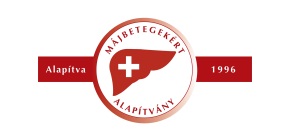 NyilatkozatAlulírott,a Májbetegekért Alapítvány által meghirdetett pályázat kapcsán büntetőjogi felelősségem tudatában az alábbi nyilatkozatokat teszem:(Kérjük, a megfelelő válasz mellé tegyen „X”-t!)a havi nettó jövedelmem az egy háztartásban élők egy főre jutó havi nettó jövedelmeKelt:………………………………………, 2019. ………………..hónap ……………nap					…………………………………………….pályázó aláírásaNév:…………………………………………………………………………………………...Születési név:………………………………………………………………………………….Születési hely és idő:………………………………………………………………………….Anyja neve:……………………………………………………………………………………Lakcím:……………………………………………………………………………………….Eléri a 100 000Ft, azaz Százezer ForintotNem éri el a 100 000Ft, azaz Százezer Forintot Eléri a 100 000Ft, azaz Százezer ForintotNem éri el a 100 000Ft, azaz Százezer Forintot 